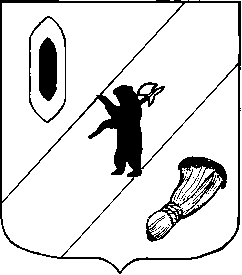 АДМИНИСТРАЦИЯ  ГАВРИЛОВ-ЯМСКОГОМУНИЦИПАЛЬНОГО  РАЙОНАПОСТАНОВЛЕНИЕ28.12.2020 № 1082О внесении изменений в постановлениеАдминистрации Гаврилов-Ямского муниципальногорайона от 13.04.2015 № 520В соответствии с Федеральным законом от 06.10.2003 № 131-Ф3 «Об общих принципах организации местного самоуправления в Российской Федерации», Земельным кодексом Российской Федерации, статьей 26 Устава Гаврилов-Ямского муниципального района Ярославской областиАДМИНИСТРАЦИЯ  МУНИЦИПАЛЬНОГО  РАЙОНА  ПОСТАНОВЛЯЕТ:1. Внести в Административный регламент предоставления муниципальной услуги «Выдача градостроительного плана земельного участка», утвержденный постановлением Администрации Гаврилов-Ямского муниципального района от 13.04.2015 № 520, изменения согласно Приложению (Приложение).  2. Контроль за исполнением настоящего постановления возложить на  заместителя Главы Администрации Гаврилов-Ямского муниципального района Таганова В.Н. 3. Опубликовать постановление в районной массовой газете «Гаврилов-Ямский вестник» и разместить его на официальном сайте Администрации Гаврилов-Ямского муниципального района.  4. Постановление вступает в силу с момента официального опубликования.Глава Администрациимуниципального района			                                      А.А. КомаровПриложение  к постановлению Администрации Гаврилов-Ямскогомуниципального районаот 28.12.2020 № 1082Изменения,вносимые в Административный регламент предоставления муниципальной услуги «Выдача градостроительного плана земельного участка»1. В пункте 2.5 раздела 2 слова «14 рабочих дней» заменить словами «15 календарных дней».2.  В разделе 3:2.1. В абзаце 11 пункта 3.2 слово «рабочий» заменить словом «календарный».2.2. В пункте 3.3:2.2.1. В абзаце 10 слово «рабочих» заменить словом «календарных»;2.2.2. В абзаце 14 слова «10 рабочих дней» заменить словами «11 календарных дней».    2.3. В абзаце 4 пункта 3.4 слово «рабочих» заменить словом «календарных».2.4. В абзаце 10  пункта 3.5 слово «рабочий» заменить словом «календарный».